Развитие познавательных способностей младших школьников через проектно-исследовательскую деятельность»«Учебно-исследовательский проект  по курсу «Окружающий мир»Тема:«Дикие и домашние животные»Автор : Т.Н.ЗавадецкаяМБОУ ТСОШ , п.Тазовский ,ЯНАОТема: Дикие и домашние животные.Цели деятельности педагога: создать условия для уточнения и расширения представлений детей о диких и домашних животных, развития умений находить отличительные признаки диких животных и домашних; способствовать развитию речи, логического мышления, познавательного интереса.Планируемые результаты образования:Предметные: научатся приводить примеры диких и домашних животных, характеризовать животных разных классов: называть особенности, внешний вид, место обитания, находить отличительные признаки между дикими и домашними животными.Метапредметные (критерии сформированности/оценки компонентов универсальных учебных действий – УУД):Регулятивные: осуществление учебных действий – организовывать работу в группе под руководством учителя; оценка – выделять и формулировать то, что усвоено и что нужно усвоить.Познавательные: общеучебные – самостоятельно выделять и формулировать познавательную цель; предметные – уточнять и расширять представления о диких и домашних животных; логические – находить отличительные признаки диких животных от домашних.Коммуникативные: инициативное сотрудничество – ставить вопросы, обращаться за помощью к одноклассникам; взаимодействие – строить высказывание, работать в группе.Личностные: нравственно- этическая ориентация – выражают позитивное отношение к живой природе.    Оборудование:Мультимедийный проектор, компьютер; учебник «Окружающий мир 2 класс, автор А. Плешаков, рабочая тетрадь 2 класс, презентация «Дикие животные»; запись «звуки леса». Продолжительность занятия – 40мин.                                                       Ход урока.1.Мотивирование к учебной деятельности (организационный момент)Интересный урок сегодня у нас,                                                                                                                       К нему готовился каждый из вас.                                                                                                                      Чтобы умными быть, надо многое знать,                                                                                                          Уметь думать, логически рассуждать2. Актуализация и фиксирование индивидуального затруднения в пробном учебном действии.Вопросы задаёт учитель с помощью компьютерной презентации.                                                                                                                                          -Ребята, как данную группу назвать общим словом? (с.2)                                                                                            -Давайте вспомним виды животных, их отличительные признаки, отгадывая кроссворд. (с.3)  -На партах у вас конверты с пазлами. Соберите, пожалуйста, пазлы в картинку. Назовите, на какие группы можно разделить данных животных?3. Постановка учебной задачи. минут Сообщение темы урока.Молодцы! Кто может сформулировать тему урока? Дикие и домашние животные.  (с.4- 5)-Правильно.  Мы с вами работали над проектом о животных. Каждая группа имела своё задание, определённый предмет исследования, ставили цели и задачи.                                                         Цель нашего урока: знакомство с характерными признаками диких и домашних животных, правилами ухода за домашними животными.  А самое главное мы должны понять, зачем   нам эта информация, где и когда в жизни могут пригодиться эти знания.                                   Открытие нового знания                                                                                                                                      - И, так, дикие и домашние животные. Что обозначает слово дикий.  Какое животное можно назвать диким?                                                                                                                                                                                  -В толковом словаре Ожегова это трактуется так – неприрученный, неодомашненный.-Ребята, когда и для чего человек приручил, одомашнил некоторых животных?                                      Более подробно изучением этого вопроса занимались дети 1 группы.Отчёт первой группы. Наша группа называется историки. Мы изучали вопрос о появлении домашних животных? Мы читали разную литературу, побывали на экскурсии в живом уголке. Вот, что мы узнали. (презентация) Давно, на Земле   были только дикие животные, дикая природа и племена людей. Чтобы прокормить себя, люди охотились на диких животных. Кто-то из древних людей додумался подкармливать волков. Волк стал жить рядом с человеком, охранять его жилище, пасти скот. Со временем волк превратился в собаку. Потом человек обуздал дикую лошадь, поселил в своём жилище. Лошадь стала для человека неоценимым помощником по хозяйству, надёжным транспортом. Таким же образом Человек приручил корову, овцу, козу. Сказывают, что трудней всего было приручить кошку.                                                                                                  Вывод: домашние животные произошли от диких. Человек их приручил, одомашнил. Стал заботиться о них, кормить, строить жильё, лечить.                                                                                                                          Подведение итогов: человек разводит животных для своей пользы для получения мяса, шерсти, молока, пуха, охраны жилища.)                                                                                                       Динамическая пауза. Во время динамической паузы дети выполняют движения.У оленя дом большой,                                                                                                                                           Он сидит, глядит в окошко.                                                                                                                             Зайка по полю бежит,                                                                                                                                         В дверь к нему стучит:                                                                                                                                «Тук-тук, дверь открой,                                                                                                                                                     Там в лесу охотник злой».                                                                                                                                                 «Зайка, зайка, забегай!                                                                                                                                          Лапку мне давай».                                                                                                                                                                     - Ребята, а олень это дикое или домашнее животное?  Ребята 2 группы подготовили сообщения о диких животных родного края.                                                                                          Отчёт 2 группы.  Группа «Краеведы» исследовали животный мир Ямала. Для этого мы направились в Тазовский районный краеведческий музей, а также посетили библиотеку. 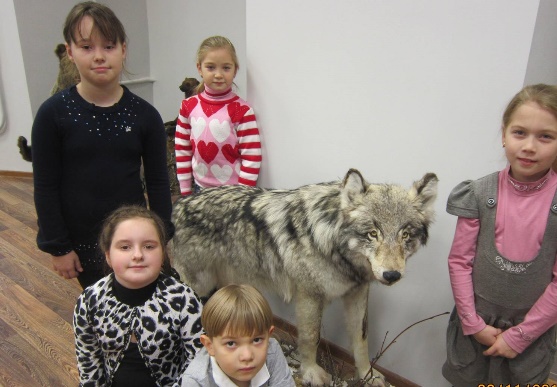 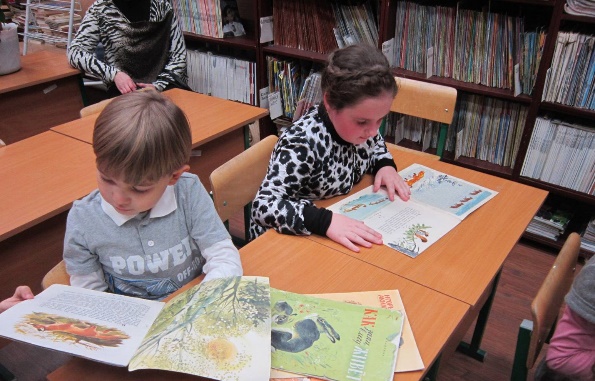 Вот что мы хотим вам рассказать.) Несмотря, на суровые климатические условия, животный мир Ямала богат и разнообразен. Главный герой Тазовской фауны – северный олень, объект поклонения и герой фольклорных сказаний, родственник американского карибу - известного друга Санта-Клауса. Тазовский район гордится самым большим в мире поголовьем этих замечательных животных. Внимание! Дикий северный олень занесен в Красную книгу!) На побережье Карского моря, в царстве вечной зимы, снегов и льдов, в Арктике, самый крупный в наше время хищный зверь на планете, – белый медведь. Масса тела полярного мишки достигает 1000 кг, длина тела может быть более 3 метров Белый медведь – отличный пловец и ныряльщик. Охотится за рыбой и тюленями. Внимание! Белый медведь занесен в Красную книгу! На севере Тазовского района обитают морские звери – атлантические моржи, нерпы, морские зайцы, хохлачи, гренландские тюлени и другие ластоногие. На юге Тазовского района водятся знаменитые соболи – царская валюта XVII (17) века, обитают бурый медведь, волк, обыкновенная лисица, песец, росомаха, горностай.  Многочисленные жители тундры – полярные лемминги (сибирские, обские и представители особого рода: копытные лемминги, на зиму они одеваются в белоснежную шубку, а два средних когтя на передних лапках сильно разрастаются, образуя «копытца» - приспособление к прокладыванию под снегом тоннелей. Птичий символ Крайнего севера – белые полярные совы, большеголовые и лупоглазые. Хищный образ жизни в тундре ведут кречеты и другие тундровые соколы, которые обычно больших размеров. Характерны также мохноногий канюк, глухари, тетерева и куропатки. Короткое полярное лето – настоящее паломничество птиц. В Тасу-Ява можно встретить лапландских подорожников, местами также рогатых жаворонков и пуночки. На лето прилетают и лебеди – гордые и величественные птицы. Внимание! Малый тундровой лебедь занесен в Красную книгу!                                                                                                                 Вывод: дикие животные живут в дикой природе, самостоятельно добывают пищу, строят жилище себе самостоятельно, в случае заболевания   излечиваются самостоятельно природными средствами. Например, ядовитый гриб мухомор, несъедобный для человека, а для лося это лекарство.                                                                                                                                                  -Какие животные занесены в Красную книгу Ямала и почему?                                                                                                                                   -Все ли дикие животные могут стать домашними? Я решила завести себе тигрёнка, он маленький, похож на котёнка. Могу ли я это сделать? Тигр, это хищное животное. Поэтому его содержание дома опасно для окружающих людей. -Как вы считаете есть ли определённые правила содержания домашних животных.  Об этом нам расскажут ребята 3 группы. Отчёт 3 группы. Вашему вниманию мы представляем проект группы «Ветеринары». Мы изучали вопросы, связанные с правилами содержания домашних животных.  Мы читали книги о домашних животных, побеседовали с врачом Тазовский ветеринарной больницы, Сэлинджер Александром Владимировичем. Провели анкетирование среди учащихся 2 классов. С   результатами анкетирования   мы хотим вас сейчас   ознакомить.( комментирует по таблице) в анкете «Наши домашние питомцы» приняли участие 92 второклассника. Домашние животные есть у -  68 ребят. Нет домашних животных у     -  24 детей.Самым популярным домашним животным является кошка.  Кошки есть у 44 второклассников. Собак разных пород содержат -  17 человек. Пернатые друзья - попугаи есть у - 11 ребят. Декоративные   рыбки -  живут у 10 детей.Имеют дома хомячков и морских свинок - 7 второклассников. Черепашки обитают в квартирах - 6 ребят. Кролики есть   - у 5 человек.  Шиншилла - есть у 1 опрошенного ученика. А также ёжик живёт    у   1 второклассника.                                Мы сделали вывод, что самыми популярными домашними   питомцами в   нашем посёлке являются кошки, собаки, попугаи. Это подтверждает и врач ветеринарного центра.Если вы решили завести домашнего питомца, необходимо учитывать интересы всех ваших близких, проживающих в одной квартире, площадь дома, сколько времени вы сможете уделять своим будущим   компаньонам. Неплохо посоветоваться со знакомыми, имеющими    опыт содержания животного и почитать   специальную литературу.  А для того, чтобы общение животными приносило нам только радость, и было безопасным для нашей жизни и здоровья, мы приготовили для ребят памятки «Общие правила поведения при встрече с животными», как дикими, так и домашними. (раздаёт ребятам памятки)Мы с ребятами сделали вывод: если решил завести домашнее животное, надо помнить, что ты должен обеспечить его питанием, домом, следить за его здоровьем, быть ему другом. Домашний питомец - это не игрушка, которую можно поставить на полку или выбросить.Ребята, вот мы с вами выяснили   для чего люди одомашнили корову, лошадь, козу, гусей и так далее.  Животные - это источник питания, транспорт.  По результатам анкетирования мы убедились, что в нашем посёлке люди дома содержат кошек, собак, попугайчиков, рыбок. Как вы думаете для чего?  Какая   от них польза?Об этом нам расскажут ребята 4 группы.Наша группа  называется «Психологи». Мы представляем проект «зоотерапия». Из интернета мы узнали, что есть специальная наука, которая изучает влияние животных на здоровье человека. Об этом мы и побеседовали с школьным психологом Светланой Петровной.  Вот, что мы узнали. Еще 10 тысяч лет назад до нашей эры люди знали, что животные способны исцелять. Самое большое влияние животные оказывают на детей от 5 до 8 лет. Самые лучшие врачи — это кошки. Нет лучшего средства при стрессе и усталости, чем чудодейственное урчание кошки. Если ваша кошка ложится на определенную часть вашего тела, то это может быть сигналом того, что вы страдаете от какой-нибудь болезни.   Для тех, кто держит дома кошку, есть немалые шансы увеличить продолжительность жизни. 
Ученые Берлинского медицинского института, изучив влияние кошек на продолжительность жизни их хозяев, выяснили, что такие люди живут в среднем на 10 лет дольше. дольше, чем люди, которые никогда не имели кошек. Лечение при помощи собак называется канистерапия. Это животное способно заменить близкого человека или друга, избавляя хозяина от одиночества. При общении с собаками люди становятся более уверенные в себе, у них повышается самооценка, и они лучше идут на контакт. Иппотерапия — лечение с помощью лошади. Прогулки на лошади лечат психические расстройства. Очень полезно посидеть перед клеткой, наблюдая за птицами. Пение птиц снимает напряжение, успокаивает нервы и повышает настроение. Рыбки отлично успокаивают и восстанавливают душевное равновесие. К тому же аквариум создает правильный микроклимат в помещении — вода испаряется и увлажняет воздух. Даже такие мелкие животные, как грызуны, тоже вносят свою лепту. Тактильный контакт с этими зверьками расслабляет мелкую мускулатуру и снижает уровень агрессии и тревоги.Ребята, а как вы считаете, только домашние животные могут оказывать на человека благоприятное влияние на его здоровье или дикие тоже? Конечно, не все, но птицы, вне всякого сомнения. Закройте глаза, я вас приглашаю на прогулку в лес насладиться пением птиц. (Аудиозапись) Подведение итогов урока. На какие 2 группы делятся животные?  Какие отличительные признаки их существования вы запомнили? Самостоятельная работа. Тест на нетбуках. Проверим, ваши знания. Сейчас выполните тест на нетбуках.В каждой группе есть свой программист. Совещаетесь вместе, обсуждаете вместе, а отправляет ответ программист.Включение в систему знаний и повторение.                                                                                                У вас есть знания. Где они могут нам понадобиться в жизни?                                                           Рефлексия учебной деятельности на уроке (итог)                                                                                              Пора оценить свою деятельность. У вас на партах буквы, возьмите в руки   листочек с буквой.  Если вы хорошо справились с заданием, вам понравилось быть исследователями, закрасьте свою букву зелёным   цветом, если вы считаете, что у вас не всё получилось жёлтым, ну а если вы уверены, что вы сегодня поработали плохо, закрашивайте букву красным цветом. Давайте составим   на доске фразу из букв.  Люди, берегите животных!Домашнее задание будет 2 видов. 1 обязательное, в рабочей тетради.  А второе по желанию творческое.  Нарисуйте иллюстрации, картинки животных, которые занесены в Красную книгу России и немножко расскажите о них. Можете использовать фотографии из журналов.  Из ваших материалов мы оформим   выставку в классе. Источники информацииЛитератураСуворова, В.А. Опыт экологической работы со школьниками: занятия, экологические игры, викторины, экскурсии / В.А. Суворова. – Волгоград: Учитель, 2009. Брем, А.Э. Жизнь животных: в 3 т. / А.Э. Брем. – М.: Тера-Terra, Машкова, С.В. Изучение животных младшими школьниками на экскурсии в природу / С.В. Машкова, Е.И. Руднянская.  – Волгоград, 1996.                                                           4.Майсурян, А.А. Энциклопедия для детей М.: Аванта+, 1995.                                              5.                 Толковый словарь  С.И. ОжеговаИнтернет ресурсыviki.rdf.ruhttp://www.openclass.ruhttp://festival.1september.ru/http://nsportal.ru/nachalnaya-shkolayandex.ru/images›картинки животных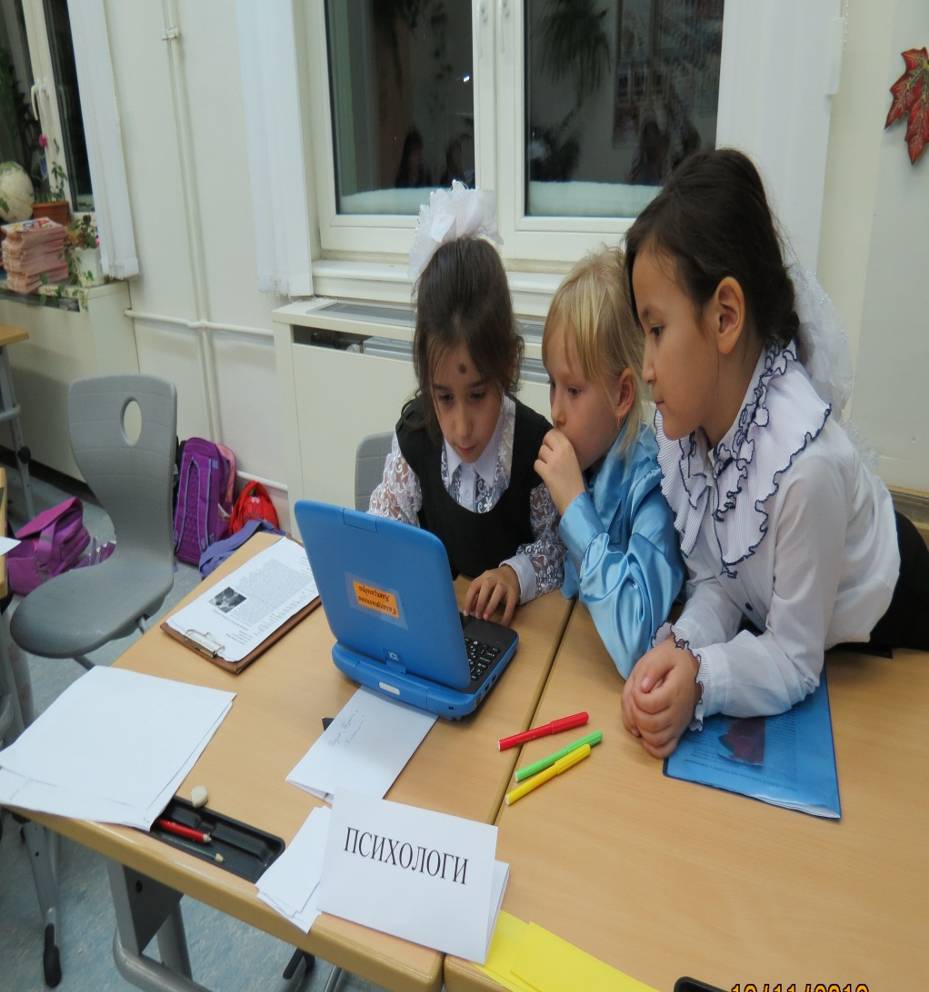 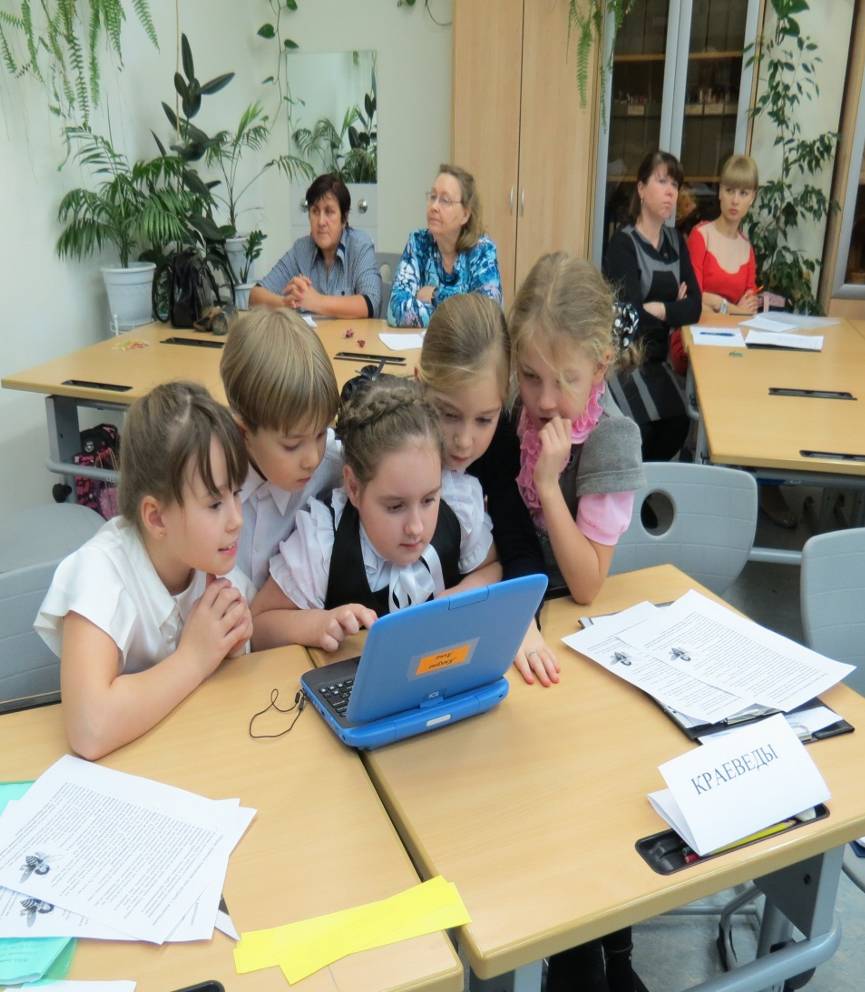 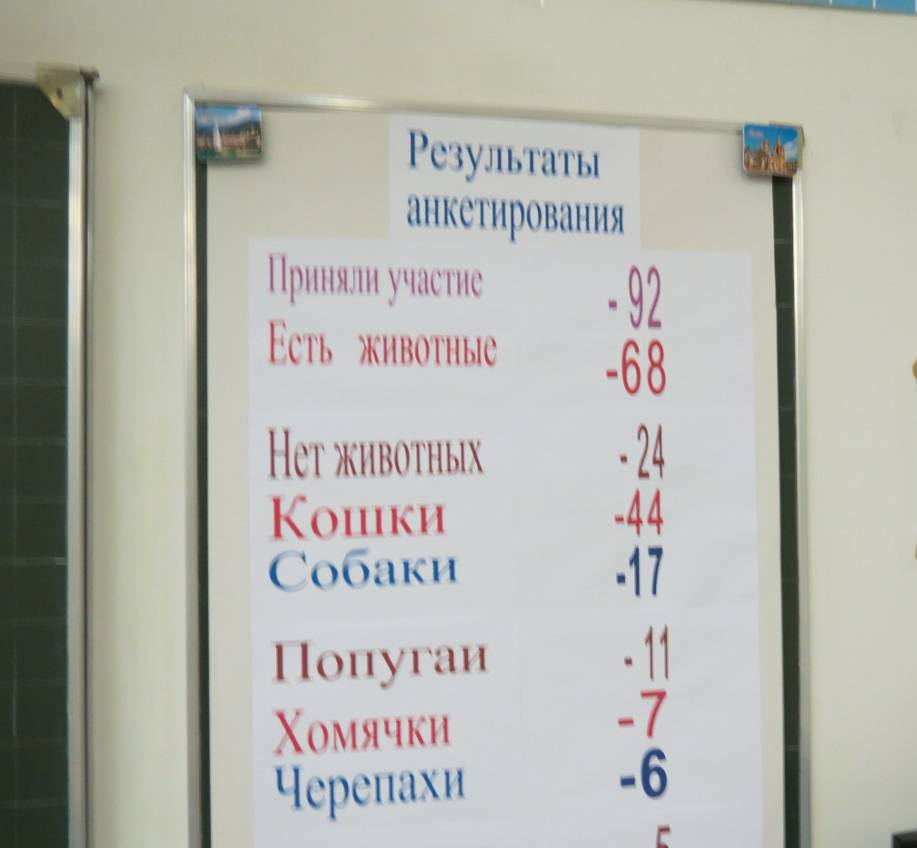 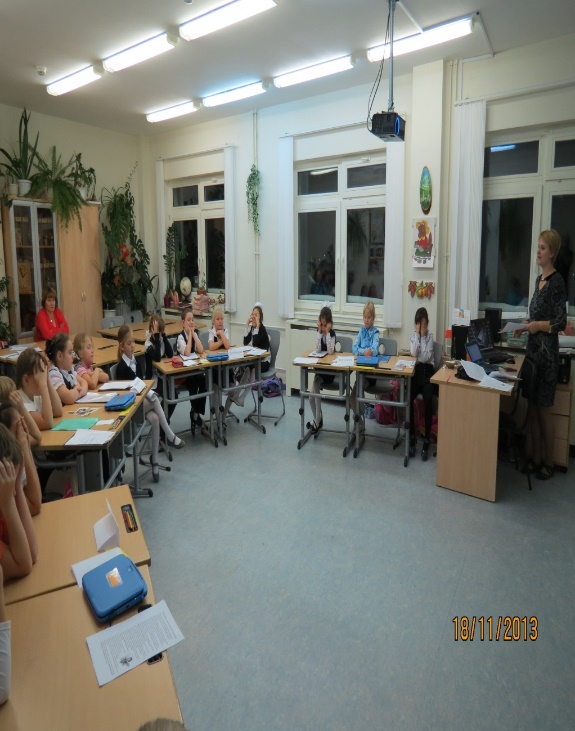 КошкиСобакиПернатыеРыбки Хомячки ЧерепашкиКроликиШиншилла 1Ёжик 441711107651